パソコン小話（１７２）2019/8/2加齢による物忘れと認知症の違いは？加齢による物忘れと認知症の違いは？年齢を重ねると、脳の老化によって誰もが物忘れをしやすくなりますが、加齢に伴う物忘れと、認知症は大きく違います。わかりやすいイラストがありましたので、ご紹介します。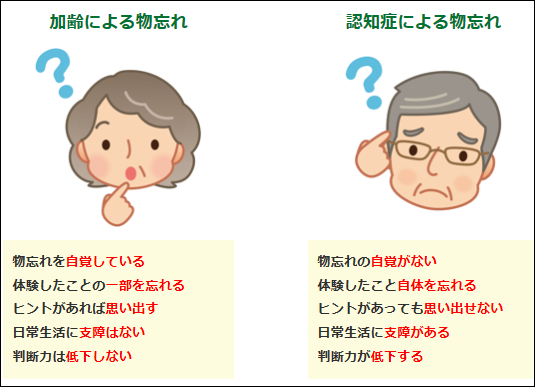 皆さんの、物忘れのした場合の現象は、上図で言う「加齢による物忘れ」がほとんどだと思います。メールだけだと、忘れる可能性がありますので、小話として登録させていただきました。ご参考にしてください。を参考にしました（2019.8.2現在）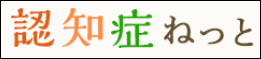 以上